CURRICULUM VITAE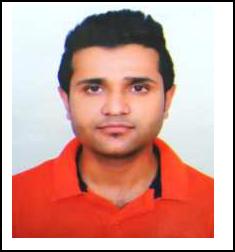 AMIT Email : amit.380989@2freemail.com Dubai, U.A.EMotor Bike Valid U.A.E Driving LicensePOST APPLIED FOR : DELIVERY BOY or BIKE RIDERCarriers ObjectivesA Suitable position with an organization where I can utilize the best of my skill and abilities that fit to my education, skills and experience a place where am encouraged and permitted to be an active participant as well vital contribute on development of the company.SKILLSI have valid Motor Bike U.A.E Driving License. Have a high respect for customer’s service. Always keep on smiling under pressure.Extremely hardworking self motivated and able to work independently.PERSONAL DETAILSEDUCATIONAL QUALIFICATION+2 From Punjab School Education Board (PUNJAB-INDIA)WORK EXPERIENCEPresent Working as a “SECURITY GUARD” With “AL BASTI & MUKHTA CONSTRICTION COMPANY” –(Dubai-UAE) since 2016.3 Year Working Experience in “ Domino’s Pizza Restaurants “ As a Delivery Boy.DELIVERY BOY RESPONSIBILITIESPresented customers with a satisfactory experience. Delivered pizzas punctually and politely.Handled transactions and money.Always handled work with a positive attitude. Never complained.DRIVING LICENSE DETAILSPASSPORT DETAILSDate of Issue Date of Expire Visa StatusDECLARATION27/07/201526/072025Employment VisaI hereby certify that the above information are true and correct according to the best of my knowledge & My Experience.(Amit)Nationality:IndianDate of Birth:07/02/1991Gender:MaleMarital Status:Un-marriedLanguage Known:English, Hindi & Punjabi.Date of Issue:27/01/2018Date of Expire:27/01/2020Place of Issue:DubaiLicense Status:Bike Messenger